Argonne National Laboratory 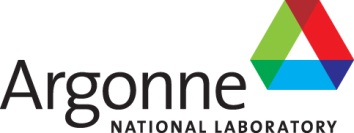 9700 S. Cass AvenueArgonne, Illinois 60439Announcement of Post-Doctoral Researcher Position forBenefit Analyses of Vehicle and Fuel TechnologiesSystems Assessment GroupEnergy Systems Division Argonne National LaboratoryThe Systems Assessment Group (SAG) of Argonne National Laboratory (ANL) has been analyzing energy and greenhouse gas (GHG) emissions of different transportation modes (highway vehicle, rail, marine, pipeline, etc.) over the last 15 years. It has developed two models —VISION which focuses on highway transportation technologies and NEAT which targets multi-mode freight movement. VISION and NEAT are widely used by industry, research institutes and government agencies. The SAG also has been conducting market analyses of adoption trends and associated energy and environmental benefits of advanced vehicles and fuel technologies (such as hybrid electric vehicles, plug-in hybrid electric vehicles, battery electric vehicles, and fuel cell electric vehicles), assessing the energy and environmental effects of conventional and new fuel technologies., and providing analytical support to technology assessment projects. The SAG maintains close collaboration with auto and energy industries, universities, and governmental agencies to evaluate energy, environmental, and cost impacts of advanced vehicle technologies and new transportation fuels. Current research efforts also include impact analyses of connected and automated vehicles, monitoring and assessing the implications of advanced vehicle technology penetration trends, policy assessment, and benefits analysis of multi-mode movement and modal shifts in the freight sector. A post-doctoral researcher position is now open for a candidate with expertise and experience in energy and environmental benefit analyses of transportation fuels and vehicle technologies. The candidate should have a good understanding of the general operation of the transportation sector and of transportation systems within it, as well as with various aspects of advanced vehicle technologies. The candidate should possess a good knowledge of fuels currently used or likely to be used in transportation systems, be familiar with various databases and analytical models and have experience analyzing large data sets. The successful candidate will extract data (performance, travel patterns, life cycles, market adoption, etc.) associated with vehicle technologies, travel demand and fuels from the technical literature and through interactions with other national laboratories, academia, industry and stakeholders, work with researchers within the SAG to expand the VISION and NEAT models with new fuel/technology/mode pathways, and provide analytical support to various technology assessment projects. Qualified individuals should have a Ph.D. degree in transportation, mechanical or environmental engineering, or a related field, and be familiar with energy and environmental impacts of transportation systems, modes and vehicle/fuel technologies. Candidates should have computer programming skills in MS Excel, SAS and other relevant software. Good oral and written communication skills are also required.For further information, contact Dr. Yan (Joann) Zhou at (630) 252-1215 or at yzhou@anl.gov.